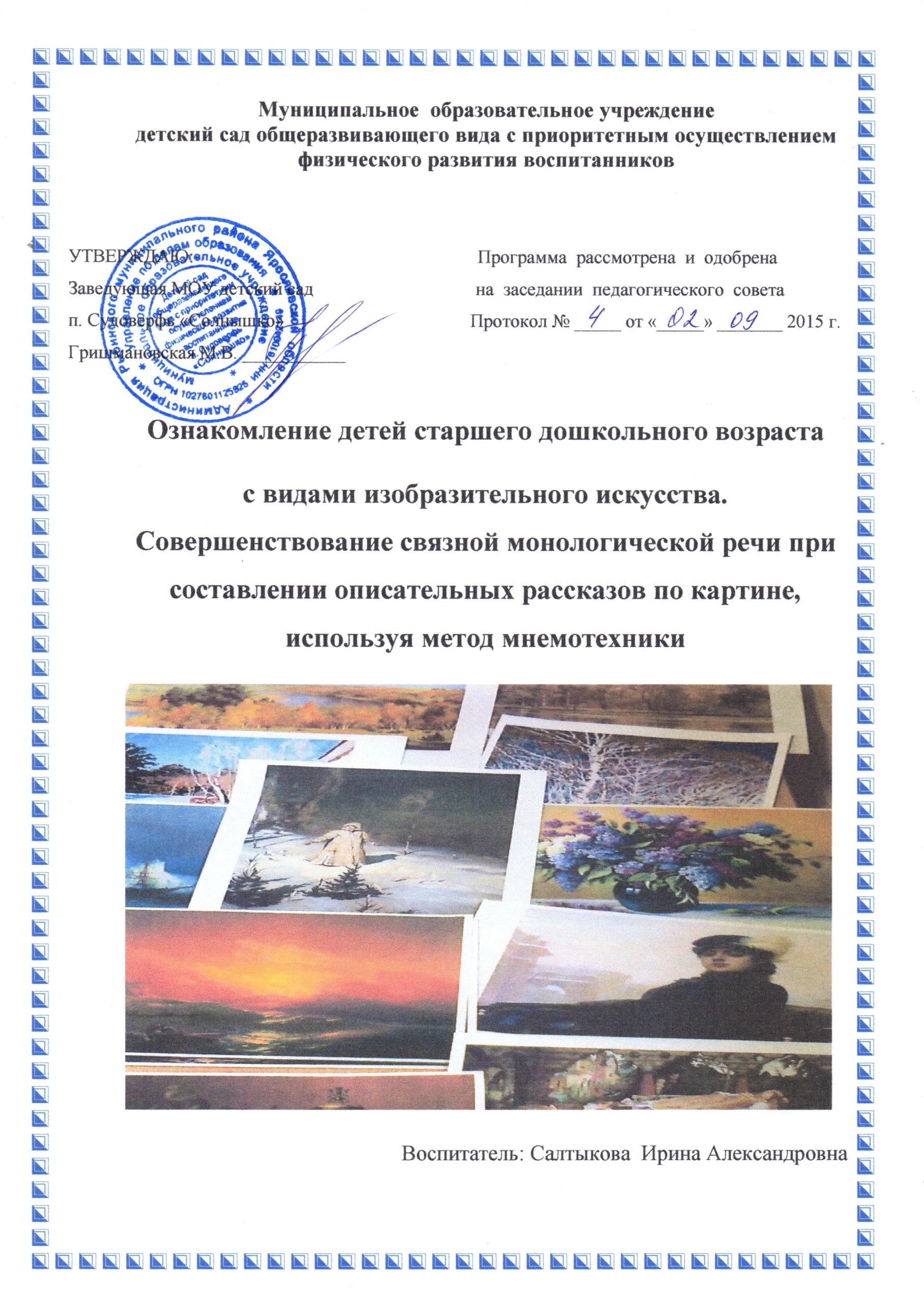 Пояснительная запискаКаждый ребёнок — художник. Вопрос в том, как остаться им,  когда вырастешь. Пабло Пикассо. Изобразительное искусство - это отражение окружающей действительности художником в художественных образах и выражение своего отношения к жизни средствами формы, цвета, композиции. 
Изобразительное искусство развивает у детей умение видеть, понимать красоту природы, оценивать явления действительности, окружающие предметы, вызывает желание познать жизнь, вглядываясь в лица на портретах, желание делать жизнь более интересной, красивой. 
          Приобщение к изобразительному искусству начинается с ознакомления с жанрами изобразительного искусства: пейзажем, натюрмортом, портретом. 
Начинается эта работа в средней группе с ознакомления с пейзажами Левитана, Шишкина, так как пейзаж – это один из основных жанров живописи, самый популярный и наиболее доступный для детского восприятия и понимания. 
           Особенности восприятия детьми живописи позволяют определить некоторые принципы отбора: 
- Во-первых, это должны быть произведения высокохудожественные по содержанию и по средствам выразительности. 
- Во-вторых, художественный образ на картине по содержанию и форме изображения должен быть доступен пониманию детей, близок уровню их переживаний. 
    Для совершенствования описательного рассказа по картине можно использовать метод мнемотехники. Цель:  знакомить детей с различными жанрами изобразительного искусства, учить различать пейзаж, натюрморт, портрет, знакомить с творчеством известных русских художников. Способствовать эмоциональному и эстетическому развитию, воспитывать любовь к природе родного края. Совершенствовать связную монологическую речь детей при составлении описательных рассказов по картинам, используя метод мнемотехники, активизировать словарь детей. Продолжать совершенствовать навыки  изобразительной деятельности, учить  договаривать друг с другом при выполнении коллективных заданий. Срок реализации: сентябрь – май.Участники: дети старшего дошкольного возраста, музыкальный руководитель, воспитатели, родители.Занятия проводятся в помещении группы в вечернее время два раза в месяц со всеми детьми. Один раз в месяц проводится дополнительное занятие с подгруппой детей.Интеграция: музыкальное сопровождение, художественная литература, познание окружающего мира, экспериментальная деятельность, все виды заданий по изодеятельности.Содержательный раздел    На первом этапе работы с детьми по ознакомлению с жанрами живописи, необходимо познакомить с каждым жанром отдельно и показать их отличия друг от друга. На следующих этапах – знакомство со средствами выразительности, умение ребенка эмоционально откликаться на художественные образы, испытывать удовольствие и радость от встречи с ним; обогащать словарь эмоционально-эстетическими терминами, образными выражениями. 
         Программные задачи по ознакомлению дошкольников с изобразительным искусством на протяжении всего пребывания ребёнка в детском саду можно разделить на четыре группы:
         Первая группа – содержательная, ставящая целью обучения детей умению понимать, что изображено на картине, о чём рассказал художник в своём произведении, что хотел выразить. 
         Вторая группа – изобразительно-выразительная. Педагог учит детей воспринимать и оценивать художественные средства, используемые живописцем (как он изобразил действующих лиц, выразил замысел, раскрыл содержание произведения). 
        Третья группа – эмоционально-личностная. В неё входят задачи, решая которые воспитатель формирует у детей умение давать эстетическую оценку произведению. В этом ему могут помочь такие вопросы: «Каково отношение самого художника к замыслу?», «Что вам понравилось в картине?», «Какое она вызвала настроение?». 
         Четвёртая группа – воспитательная. Задача направлена на то, чтобы педагог мог наметить, какие нравственно – эстетические качества, познавательные интересы формировать, какие чувства воспитывать в процессе обучения детей восприятию искусства. 
         Этапы ознакомления дошкольников с живописью:
Первый этап – искусствоведческий рассказ педагога 
Структура искусствоведческого рассказа: 
• сообщение названия картины 
• сообщение фамилии художника 
• о чём написана картина 
• что самое главное в картине (выделить композиционный центр) 
• как оно изображено (цвет, построение, расположение) 
• что изображено вокруг главного в произведении и как с ним соединены детали 
• что красивого показал своим произведение художник 
• о чём думается, что вспоминается 
             Использование такой структуры рассказа возможно до тех пор, пока дети не начнут адекватно отвечать на поставленные после рассказа вопросы по содержанию картины и приобретут навык монологической речи при ответе на вопрос, о чём картина. 
             Искусствоведческий рассказ можно дать после того, как дети самостоятельно рассмотрят произведение. Затем воспитатель задаёт им вопросы с целью закрепления понимания содержания картины. Вопросы должны быть подробными и конкретными, направленные на перечисление увиденного в картине, на детальное рассматривание её, с учётом принципа нарастания сложности. 
Например: 
– Что изображено на картине? 
– Где расположены изображённые на картине предметы, люди? 
– Как вы думаете, что самое главное в картине?
– Как это изобразил художник? 
– Что в картине самое яркое? 
– Что этим хотел сказать художник? 
– Какое настроение передал художник? 
– Как вы догадались, что именно такое настроение отражено? 
– Как это удалось сделать художнику? 
– О чём думается или вспоминается, когда вы смотрите на эту картину? 
           Картины художников должны вызывать у детей определённые чувства. Поэтому необходимо использовать приём «вхождения в картину, воссоздание предшествующих и последующих содержанию картины событий» 
Чтобы сформировать у детей эмоционально-личностное отношение к картине, которое характеризовалось бы развёрнутостью. Эмоциональными ассоциациями необходимо использовать рассказ-образец личностного отношения педагога к картине. 
Структура рассказа-образца: 
• название картины 
• кто написал 
• о чём произведение 
• какими красками написано 
• какое в нём передано настроение 
• что особенно понравилось 
• какие возникли чувства, мысли, когда смотришь на эту картину. 
          После неоднократного применения педагогом рассказа-образца личностного отношения к картине речь детей значительно обогатиться. 
          Второй этап 
          Задачи: 
• развивать умение самостоятельно анализировать содержание картины, 
• выделять выразительные средства, 
• формировать умения «читать» картины, 
• мотивировать эмоционально – личностное отношение к произведению, 
исключается искусствоведческий рассказ педагога. Рассматривание картин начинается с постановки вопросов более обобщенного характера.
Например: 
• О чём картина? 
• Почему думаете так, расскажите? 
• Как бы вы назвали картину? 
• Почему именно так? 
• Что красивого и удивительного передал художник в образах людей, пейзаже, предметах? 
• Как он изобразил это в картине? 
• Какое настроение вызывает картина? 
• Отчего возникает такое настроение? 
• Что хотел сказать художник своей картиной? 
Данные вопросы направлены не на перечисление изображения, а на установление и объяснение связи между содержанием и средствами выразительности. Они способствуют развитию умения рассуждать, доказывать, анализировать, делать выводы. 
          Иногда необходимо использовать приём точных установок, который учит логично рассуждать и открывает путь к самостоятельному поиску ответа. 
Например: «Прежде чем ответить на вопрос, о чём картина, внимательно посмотри, что на ней изображено, что самое главное, как художник это показал, а потом отвечай на вопрос, о чём картина».
Приём композиционных вариантов – педагог словесно или наглядно показывает, как меняется содержание картины, чувства, настроение, выраженные в ней в зависимости от изменения композиции в картине. 
Например: 
а) «Что изменилось на картине между людьми, предметами?» (педагог закрывает часть картины листом) 
б) «О чём бы рассказала картина, если бы художник расположил людей не по кругу, а отдельными группами?» 
в) «Объясни, почему художник изобразил образ человека или предмета именно такой величины?»
         Чтобы цвет в живописи стал «говорящим» применяется приём колористических вариантов – изменение колорита картины путём словесного описания или наложения цветной плёнки на цвет художника. 
Например: 
– Что изменилось бы в настроении изображённых людей, если бы художник написал картину в холодных тонах? 
На втором этапе вместо рассказа – образца из личностного отношения педагога используются расчленённые вопросы, активизирующие мыслительную активность ребёнка. 
Длительное применение рассказа – образца может привести к пассивному восприятию произведения 
Структура постановки вопросов: 
• Что понравилось на картине? 
• Почему она понравилась? 
• Чем она понравилась? 
Третий этап 
Задачи: 
• Формирование творческого восприятия картины. 
• Сравнение изображенного с личным опытом 
• Развитие разнообразных ассоциаций, эмоций, чувств.
Приём сравнения вводится в процесс восприятия живописи постепенно.          Вначале даются для сравнения две картины разных художников, одного жанра, но с контрастным настроением, а затем картины одного художника. но разного колористического решения. 
Репродукции картин вначале сравнивают по контрасту – настроению, цвету, композиции, выделяя лишь один признак.
Приём мысленного создания картины по названию, данному художником. 
Вначале дети затрудняются последовательно и развёрнуто излагать свои мысли. Поэтому на первых порах воспитатель использует точные установки. 
– Расскажи, о чём будет картина, что в ней ты выделишь главное? 
– Что будет написано вокруг главного, какими красками, на каком фоне? 
– Что будет особенно красивым? 
– Почему ты задумал в своей картине выделить именно это как самое красивое? 
Игровые элементы, стимулирующие желание ребёнка рассказать о понравившейся картине: «Кто расскажет лучше, интереснее?» 
Необходимо обучать детей задавать вопросы, что свидетельствует о формирующихся у них определённой направленности взглядов, интереса к социальной жизни людей.Перспективное планирование ознакомление детей старшего дошкольного возраста с  видами живописи.ФОРМЫ РАБОТЫ: Жанр живописи – натюрморт, объектом изображения в котором служат, как правило, бытовые предметы: посуда, музыкальные инструменты, овощи, фрукты, вазы с цветами, мебель, иногда – часть интерьера, орудия ручного труда и т.д. Натюрморт в переводе с французского - «мёртвая природа», но это совсем не так, ведь цветы и фрукты кажутся живыми, сочными и ароматными. Предметы, которые изображены в натюрморте, могут многое рассказать зрителю – стоит только внимательно смотреть на них, и, главное на картину в целом. И, конечно же, после рассматривания натюрморта, дети высказываются о своих впечатлениях, пробуют создать свой натюрморт из предметов.          Слово «пейзаж» французского происхождения (в переводе – «страна», «местность»), но давно обрусело и стало органичной частью русского языка. Пейзажная живопись очень разнообразна, она изображает тихую осень и экзотические страны, маленький уютный дворик и непривычные для нас высокие горы, бурное море и обычный деревенский вид, городскую архитектуру и широкие многоплановые виды природы. 
           Пейзаж – жанр наиболее подходящий для передачи чувств и настроения автора. И мы, зрители, когда смотрим на пейзаж, всегда должны задумываться о том, что чувствовал художник, когда брался за кисть. Главная задача, которую мы решаем в детском саду (ещё в средней группе) – научить рассматривать, анализировать, обсуждать произведения живописи (пейзажи), уметь передать свои впечатления, чувства и эмоции  увиденного. - Хорошо у вас на море - океане, на острове Буяне, а на Руси-матушке во сто крат лучше! У нас луга зелёные, реки синие, у нас поля бескрайние, у заводей берёзки белые, в лугах цветы лазоревые.У нас заря с зарёй сходится, месяц на небе звёзды пасёт. У нас росы медвяные, ручьи серебряные.Из русской народной песни.Знакомство с художником – маринистом И. К. Айвазовским Знакомство с портретным жанром рекомендуется начинать после ознакомления с пейзажем и натюрмортом. 
          Портретная живопись – один из самых трудных жанров изобразительного искусства. Это не просто изображение конкретного человека, где на первый план выступает задача передачи внешнего сходства, а отражение его психологии, внутреннего мира, характера, неповторимого облика, определение этого человека, как представителя эпохи, национальности, сословия, а также выражение художником своего отношения к изображаемому человеку. Ознакомление детей с жанром портретной живописи необходимо для формирования, развития и закрепления понимания состояния другого человека. Чем раньше мы начнем знакомить детей с разными видами живописи, тем лучше будет развиваться эмоционально-чувственный мир ребенка, тем ярче и неординарнее станет работать его воображение и богаче окажется его творческое самовыражение. Портрет, как жанр живописи, также как и пейзаж, и натюрморт как жанр живописи доступен эстетическому восприятию ребенка уже с 4 лет, 5-ти летний ребенок и ребенок 6-7 лет уже обращает внимание на средства выразительности, ребенок в состоянии уже дать эстетическую оценку связи цвета и общего настроения картины. Художники не пишут свои картины специально для детей, поэтому подбирать их для использования в педагогическом	 процессе	 непросто. 
Сюжетная живопись (сказочный сюжет). Картины, написанные на сюжеты мифов, сказочные и былинные темы, относятся к мифологическому жанру. Мифы, легенды, предания народов мира составляют важнейший источник художественного творчества. . В развитии русской культуры очень значима была роль В.М. Васнецова. Его называют певцом русской сказки. Он написал много картин на сказочные и былинные сюжеты. В.М. Васнецов доказал, что внести свой вклад в сокровищницу мирового искусства можно, когда все силы будут устремлены на развитие своего родного русского искусства. Когда со всем возможным совершенством и полнотой будут выражены красота и мощь наших красивых образов - русской природы и человека, настоящей жизни и прошлого, если художник в своём истинно национальном сумеет отразить вечное, непреходящее.Вывод:  в результате проведённой работы дети различают и называют виды и жанры изобразительного искусства, помнят имена художников, их работы. обнаруживают постоянный и устойчивый интерес к произведениям искусства, желание  и способность составлять описательные  и творческие  рассказы. У дошкольников появляется  потребность общаться с прекрасным в окружающей действительности. Дети испытывают  удовольствие и радость от встречи с изобразительными образами, начинают соотносить их с образами поэтическими и музыкальными, применяют их в собственной творческой деятельности.  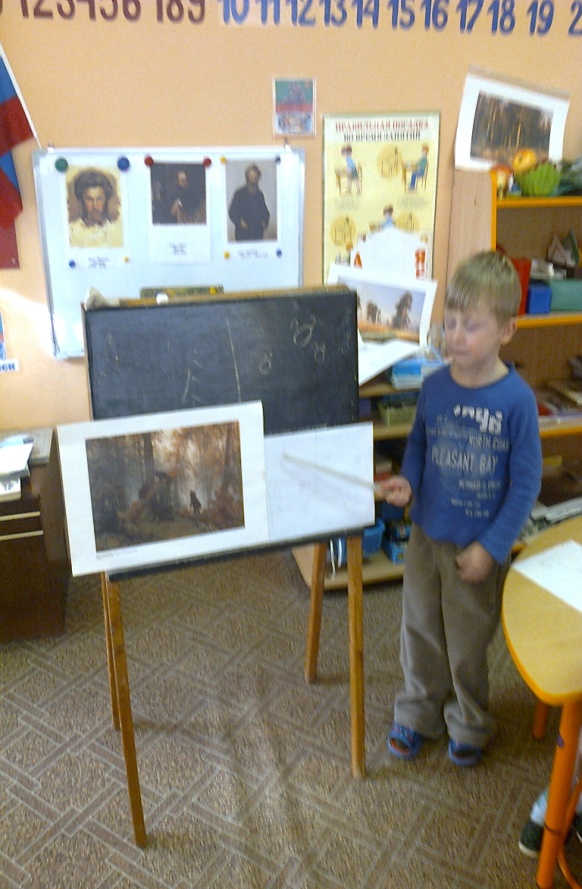 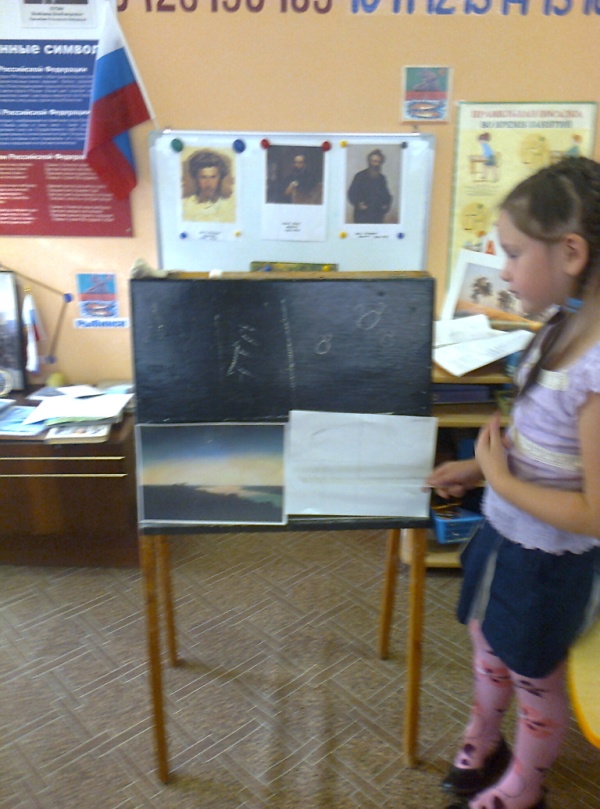 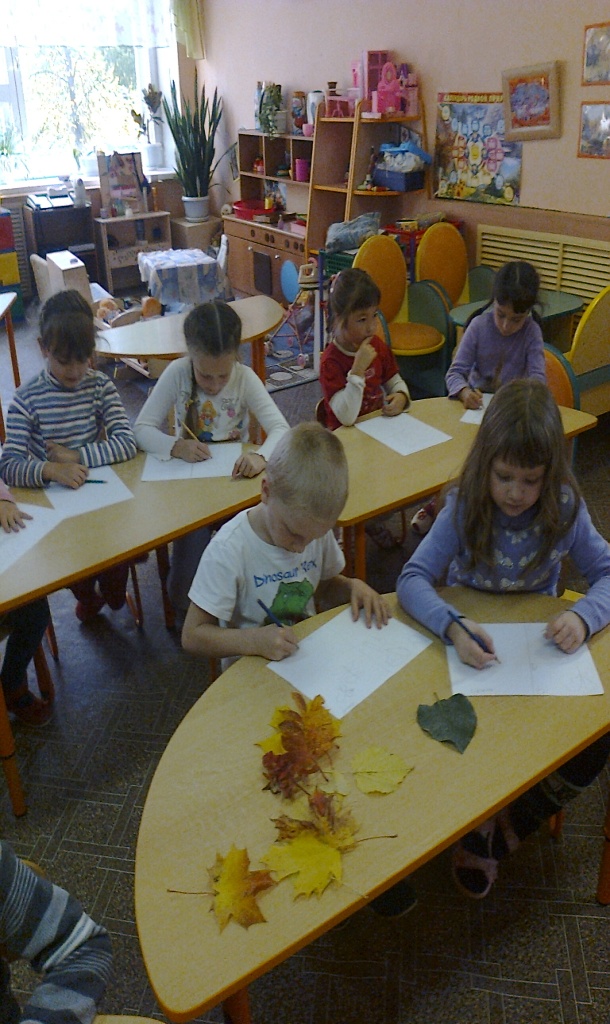 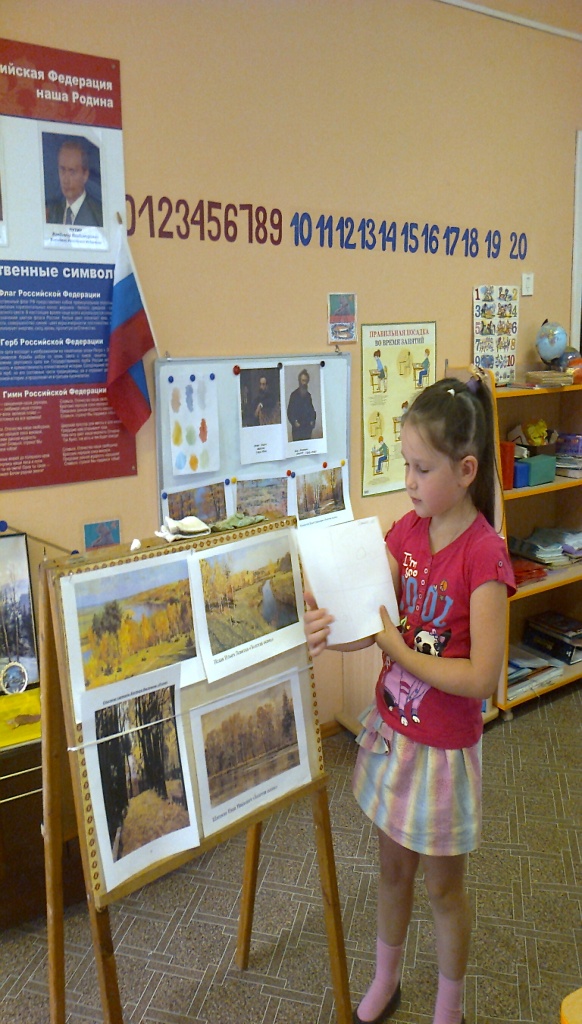 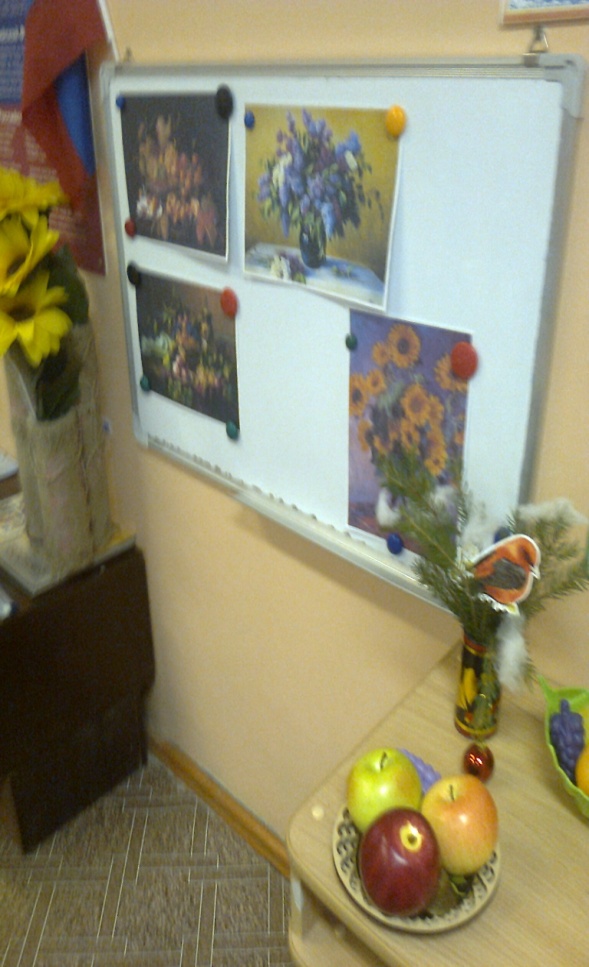 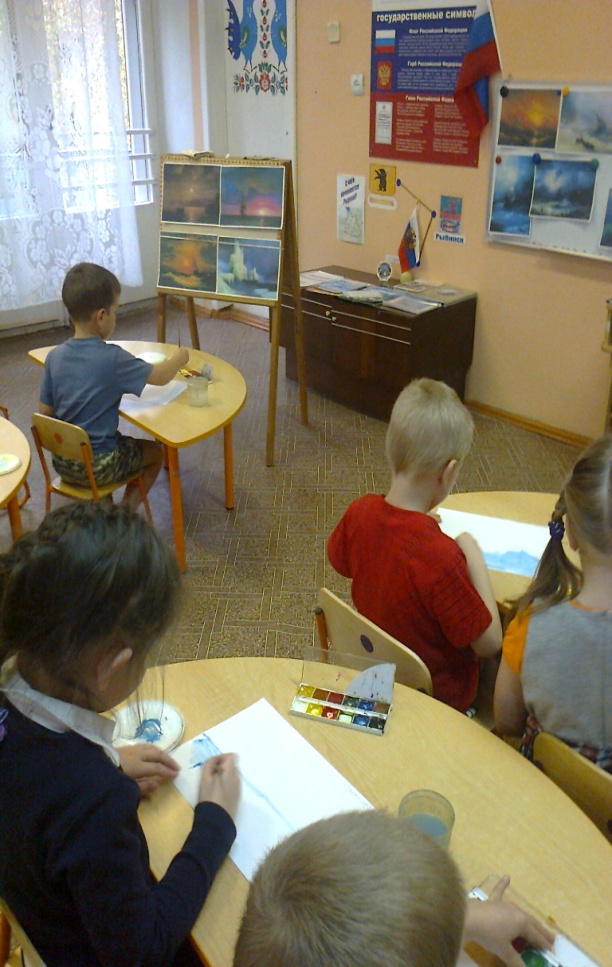 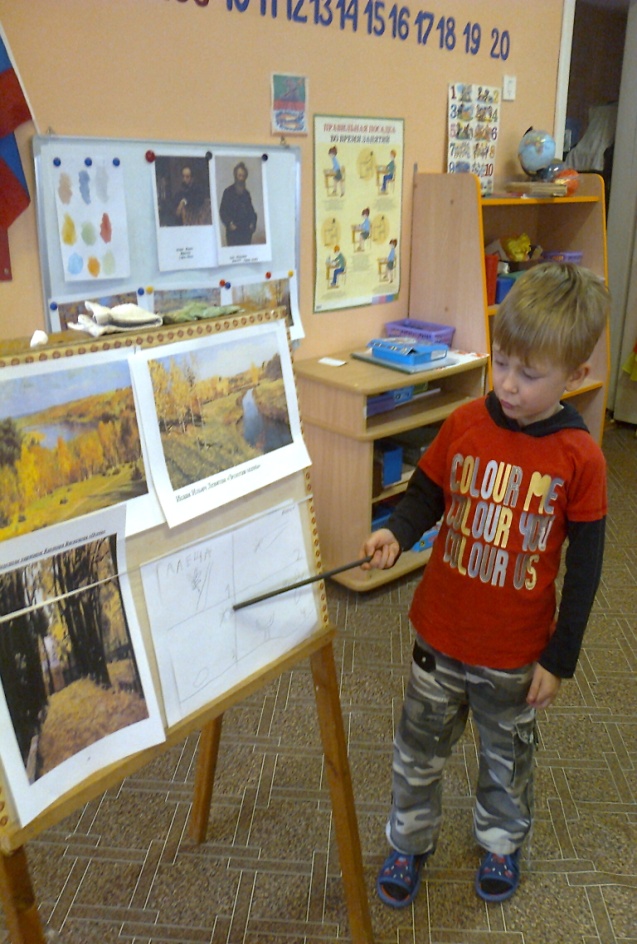 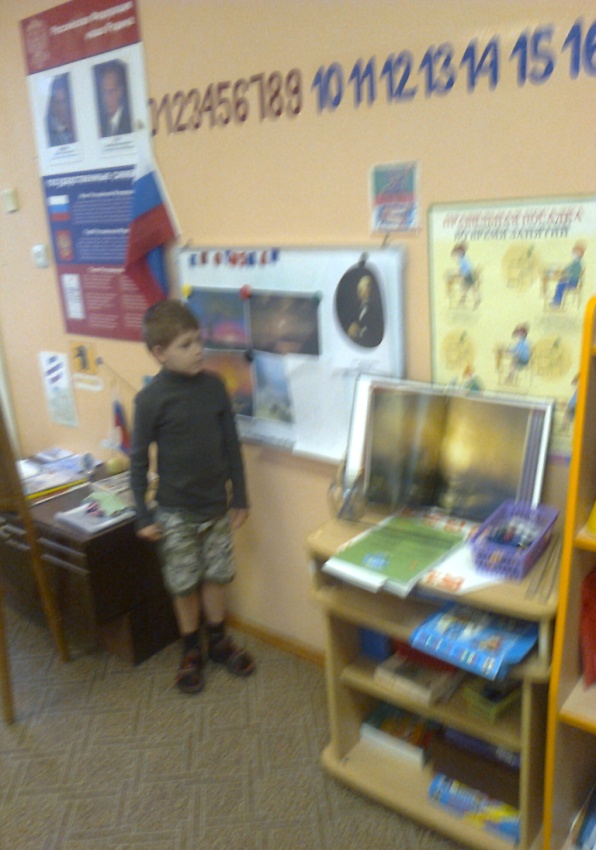 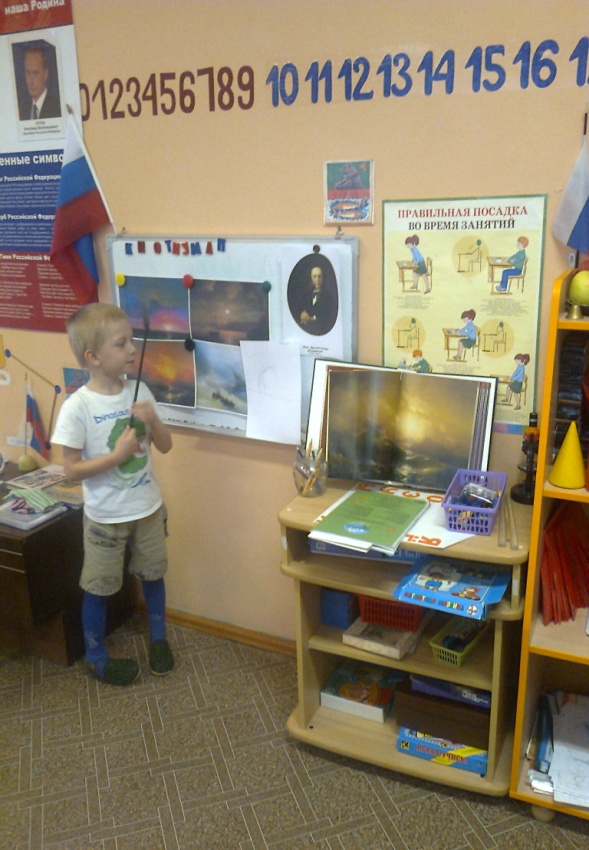 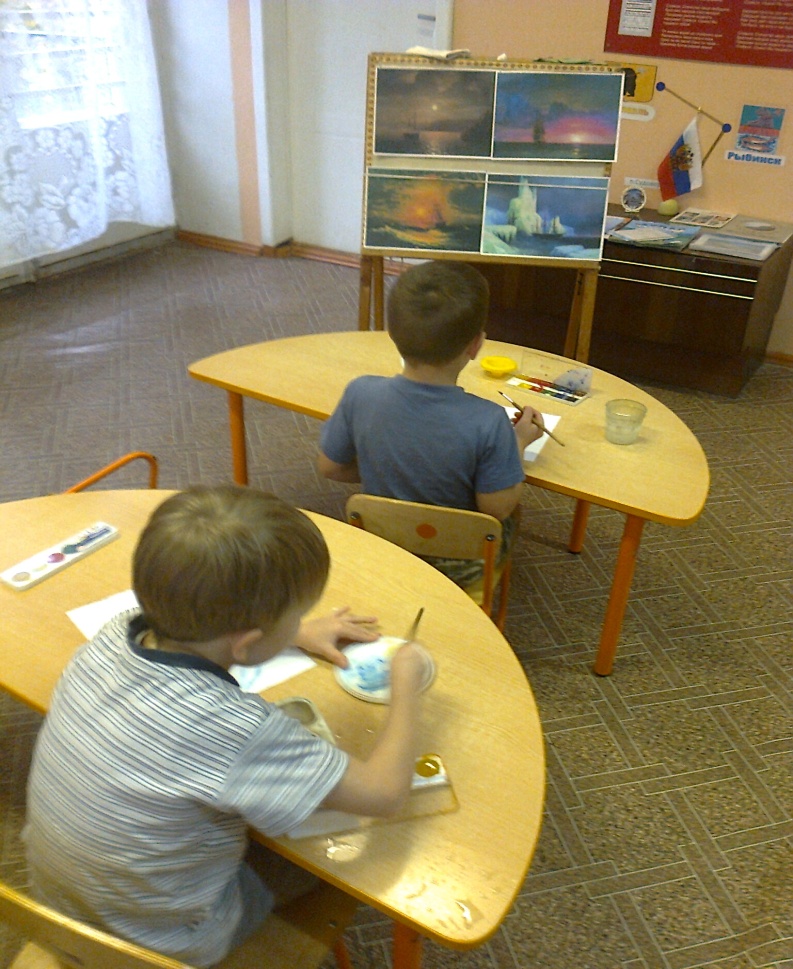 СентябрьЗнакомство с живописью, как с видом искусства. Виды живописного искусства для детей дошкольного возраста.Знакомство с летними  пейзажными картинами.    ОктябрьНоябрьЗнакомство с осенними пейзажами. Пейзажи, изображающие разное время суток. Изображение морского пейзажа (марина) в различных частях света. Знакомство с творчеством И. К. АйвазовскогоДекабрьЯнварьЗнакомство с зимними пейзажами.  Знакомство с натюрмортами. ФевральМартЗнакомство с портретной живописью. Что такое автопортрет?  Портреты художников и поэтов. АпрельМайСюжетная живопись (сказочный сюжет) Васнецов «Иван Царевич на сером волке», «Алёнушка», «Спящая царевна», Репин «Садко в подводном царстве», М.Врубель Царевна Лебедь.С детьмиСпециально организованные занятия, игры, наблюдения, экскурсии, чтение художественной литературы, рассматривание репродукций произведений искусства, художественное творчество, составление рассказов по картинам, используя мнемотехнику, слушание музыкальных произведений.С воспитателемОрганизация развивающей среды, подбор художественной  литературы, дидактических игр, репродукций картин, музыкального сопровождения, методического материала, подбор материала для детского творчества.С музыкальным руководителемИнтегрированные занятия, подбор фонограмм музыкальных произведений, подбор портретов музыкантов, знакомство с музыкальными инструментами.С родителямиБеседы и консультации  о важности данной темы, открытое занятие с детьми, оформление папок-передвижек, выставки детского творчества, фотовыставки, выставки совместного творчества детей и родителей.Формы работыСодержание работыЗнакомство с искусствомНаблюдения.Экспериментальная деятельностьЗнакомство с художественной литературой.Игровая деятельность.Коммуникативная деятельностьДетское художественное творчествоМузыка.Знакомство с картинами:«Букет цветов, бабочка и птичка» Ф. П. Толстого, Л. И. Волошинов «Лук», Т.Ульянов «Натюрморт с книгами», И.Т.Хруцкий «Натюрморт» (с грибами) Ян Давиде де Хем «Плоды», Абрхам Миньон «Цветы в вазе», П.Кончаловский «Сирень в корзине», А.М.Герасимов «Дары осени».Наблюдения за сочетаемостью объектов в окружающем мире: по цвету, форме, принадлежности к определённой группе предметов (овощи, фрукты, цветы, листья). Обратить внимание на сочетаемость предметов посуды, украшений.Эксперимент «Чем похожи овощи и фрукты», «Комнатные растения и солнечный свет. Вредно или полезно?»«Как вырастает цветок»,А.Онегов «Откуда прилетела  бабочка» Ю. Тувим «Овощи», К. Чуковский «Федорино горе », «Луговые цветы, Грибники, Цветники, Овощи»- Алябьева Е.А, Г.Сангир «Садовник».Творческая игра «Пригласим друзей в гости» -сервировка посуды, расставим игрушки для игры «Магазин», Чудесный мешочек - использовать овощи, фрукты геометрические формы. Дидактические игры: Что лишнее? Узнай на вкус?  Узнай по запаху. Дидактические игры по различению художественных особенностей различных натюрмортов: где использовались металлические предметы (стеклянные, керамические), какая цветовая гамма преобладает, где предметы расположены далеко друг от друга или близко. Дидактическая игра «Кто знает 5 названий цветов» (животных, птиц, посуды, деревьев)Продолжать учить составлять  описательный рассказ по картинам художников, используя метод мнемотехники. Предложить самостоятельно составить мнемосхему. Продолжать совершенствовать связную речь детей.Аппликация: «Школьные принадлежности – витрина магазина».Цель: продолжать учить составлять натюрморт из отдельных предметов, необходимых школьникам, совершенствовать умение вырезать из бумаги, сложенной пополам.Слушание: Ф. Куперен «Бабочки», П.Чайковский «Вальс цветов»,интерлюдия «птицы», звуки природы «Райская музыка».Формы работыСодержание работыУж ты, ласточка, ты, касаточка, ты возьми ключи, лето на небо, ты запри зиму, отопри лето. Знакомство с летними пейзажными картинами.Наблюдения.Экспериментальная деятельность.Знакомство с художественной литературой.Игровая деятельность.МузыкаКоммуникативная деятельностьДетское художественное творчествоОсенью семь погод на дворе - сеет, веет, кружит, мутит, рвёт, сверху льёт, снизу метёт.Знакомство с осенними пейзажными картинамиНаблюденияЭкспериментальная деятельность.Художественная литература.Игры.Музыка.Коммуникативная деятельность.Детское художественное творчество.Леденьё пришло, зиму в дом привело, в сани коней запрягло, в путь- дорожку вывело, снег заледенило, лёд на речке вымело.Знакомство с зимними пейзажными картинами.Наблюдения.Художественная литература.Экспериментальная деятельность.Игры.Музыка.Коммуникативная деятельность.Детское художественное творчество.Идёт матушка-Весна, отворяй-ка ворота, первым март пришел, белый снег сошёл, а за ним и апрель отворил окно и дверь. А уж как пришёл май, солнце в терем приглашай!Знакомство с весенними пейзажными картинамиНаблюдения.Художественная литература.Экспериментальная деятельность.Игры.Музыка.Коммуникативная деятельность.Детское художественное  творчество.Знакомство с летними пейзажами:   И.И.Левитан «Июньский день», «Берёзовая роща», Радуга»,  И.И.Шишкин «Рожь», Утро в сосновом бору, «Сныть- трава», «Дубовая роща», Ф.Васильев «Мокрый луг», В.Поленов «Заросший пруд» , «Дождь в дубовом  лесу», А.К.Саврасов «Радуга».Наблюдения за изменениями в природе в летний период: световой режим, небо,  солнце, насекомые, птицы, животные.  Отметить, как изменяется цвет окружающего мира в зависимости от  природных явлений: дождь, непогода, ветер, зной, радуга.Радуга. Где она может появиться? Как может измениться тень от предмета?Чтение стихов и рассказов о лете: Г.Новицкая «Ромашки», Н. Комаровская «Радуга», К. Бальмонт «Росинка», Н.Матвеева «В лесу», Р.Рождественский «Дождик», М.Пришвин «Роса», А.Толстой «Иван да Марья», Н.Павлова «Летом» Дидактические игры «Когда это бывает», «Скажи наоборот», Где растут цветы.П.И.Чайковский «Времена года», А. Вивальди «Времена года» - лето, звуки природы- пение птиц, шум дождя, грохот раскатов грома. Учить составлять творческие и описательные рассказы, опираясь на  мнемосхему, составленную вместе с детьми.Рисование «Лето, лето много света». Цель: учить изображать в рисунке характерные особенности природы лета, используя  материал  для передачи настроения. Закреплять навыки работы с акварельными красками при рисовании фона, цветов, травы. Добиваться использования разных оттенков цвета, учить смешивать краски. И.И.Левитан «Осень»,»Дубовая роща», «Золотая осень»,Поленов  «Золотая осень»,Саврасов. Шишкин.Наблюдения за изменениями в природе осенью: световой режим, растения, деревья, птицы, животные.Экспериментальная деятельность – почему осенью много луж?Стихи и рассказы об осени: М. Рапов сказка «Ёжинька и белочка», Н.Сладков «Почему ноябрь пегий», М.Садовский «Осень», И.Бунин «Листопад», А.Плещеев «Скучная картина».Дидактические игры «Когда это бывает», С какого дерева лист, Какие плоды у этого дерева. П.И.Чайковский, А. Вивальди  «Времена года»(осень),звуки природы: шорох опадающих листьев, шум ветра, шум дождя.Учить составлять описательный рассказ по пейзажной картине, опираясь на мнемосхему, составленную коллективно, использовать образцы цвета, встречающиеся на картине.Коллективная работа Аппликация «Деревья в осеннем парке» (передний и задний план – работа парами). Цель: учить составлять сюжетную аппликацию, отражая в ней природу «золотой » осени, развивать умение размещать элементы ближе и дальше от зрителей, наклеивать сначала дальние (маленькие) элементы, затем близкие (большие). Листья выполняются из мелких нарванных кусочков бумаги.Шишкин И. И. «Зима», А.К.Саврасов «Зима»,Зимние сумерки, И.Грабарь «Февральская лазурь», «Зима», И.И.Левитан «Зимой в лесу», К. Юон «Волшебница-Зима».Наблюдения за изменениями в природе зимой: световой режим, осадки, снежный покров, понижение температуры, птицы, животные.Стихи и рассказы о зиме: Н.Сладков «Суд над декабрём», И.Полуянов «Шёпот снегов», В.Архангельский «Летят снежные пушинки», Н.Некрасов «Мороз-воевода», А.Фет «Чудная картина», А.Пушкин «Зима».Экспериментальная деятельность – почему скрипит сухой снег и из него нельзя лепить.Дидактические игры «Когда это бывает», «Найди одинаковые снежинки», Слушание произведений А. Вивальди, П.И.Чайковского из цикла «Времена года», звуки природы: свист вьюги, хруст снега при ходьбе.Продолжать учить составлять описательные рассказы по пейзажным картинам, опираясь на  мнемосхему, выполненную самостоятельно, использовать цветовые ориентиры для обозначения оттенков снега.Рисование «Опушка зимнего леса». Цель:  учить  передавать особенности зимнего пейзажа с хвойными деревьями, самостоятельно придумывать композицию рисунка, передавая штрихами разного характера хвою на ветках хвойных деревьев. Рисовать штрихи с разным нажимом для получения разной   интенсивности цвета, использовать карандаши, воск, восковые мелки, белую  краску разных оттенков. Саврасов «Грачи прилетели», И.И.Левитан «Март», « Весна. Большая вода»,   «Весна. Яблони цветут», К. Ф. Юон «Мартовское солнце» Наблюдения за изменениями в природе весной: световой режим, осадки, сосульки, перелётные птицы, солнце, животные, растения, первоцветы.Стихи и рассказы о весне: Н.Сладков «Весенние радости», «Ручей», «Птицы», Э.Шим «Солнечная капля», Г.Скребицкий «На лесной полянке. Весна», К.Ушинский «Пчёлки на разведках», Н.Павлова «Под кустом», А.Плещеев «Весна», Ф.Тютчев «Весенние воды», Л.Аким «Апрель».Экспериментальная деятельность – почему лёд при таянии находится на поверхности воды?Дидактические игры «Когда это бывает», «Почему появляются сосульки».Слушание музыкальных произведений «Времена года», звуков природы: капель, треск льда на реке, птичьи трели.Закреплять умение составлять мнемосхему самостоятельно для составления описательного рассказа по картине, изображающей весенний пейзаж.Рисование «Цветущая весна».Цель: учить передавать в рисунке характерные особенности весенней погоды, используя нетрадиционные материалы для рисования(ватные палочки, трубочки для выдувания). Учить использовать светлые и яркие  оттенки  для передачи настроения, продолжать закреплять умение рисовать акварелью.  Формы работыСодержание работыЗнакомство с искусствомНаблюдения.Экспериментальная деятельность.Знакомство с художественной литературой.Игровая деятельность.Музыка.Коммуникативная деятельностьДетское художественное творчествоЗнакомство с художником – маринистом И. К. Айвазовским. Картины «Радуга», «Девятый вал», «Среди волн», «Ледяные горы в Антарктиде». Морские баталии – «Бриг «Меркурий», «Морской берег».Экскурсии на берег водохранилища в разное время года, отметить – цвет воды, величину волн, наличие ветра, температуру воздуха. Как получаются волны?А. С. Пушкин «Сказка о рыбаке и рыбке», «Сказка о царе  Салтане», Г. Виеру «У моря», В. Маяковский «Эта книжечка моя про маяк и про моря» «Смелый капитан» Алябьева Е. А., «Русалочка» Г.Х.Андерсена.Творческая игра «Мы плывем на пароходе», дидактическая игра «На чем можно плыть», «Кто живет в воде».Звуки природы: «Мечты у моря», «Океанский прибой», «Танец кита», «Подводное окружение».Составление творческого рассказа «Если б плыл бы я по морю», использовать мнемотехнику.Рисование с элементами аппликации «Ветер по морю гуляет и кораблик подгоняет». Цель: учить отражать в рисунке природу моря, строение корабля, украшать его, для рисования волн использовать различные оттенки синего цвета. Вызывать интерес к изображению рыбок – узор на вырезанном силуэте. (Корабль и рыбки вырезаны из бумаги, сложенной пополам).Формы работыСодержание работыЗнакомство с искусствомНаблюдения.Знакомство с художественной литературой.Игровая деятельность.Коммуникативная деятельностьДетское художественное творчествоМузыкаЗнакомство с портретной живописью.Серов «Дети», «Девочка с персиками», И.И.Крамской «Неизвестная», М.Врубель «Царевна Лебедь». Портреты писателей и поэтов.  Автопортреты. Групповые портреты.Наблюдения за прохожими на улице: Куда идут люди? Какое у них настроение? Почему вы так думаете?  Н.Померанцева «Разное настроение», В.Катаев «Цветик - семицветик», Л. Квитко «Два друга», Л.Толстой «Два товарища», Р.Зернова «Как Антон полюбил ходить в детский сад»,Дидактическая игра «Настроение», «Поссорились и помирились», «Забавные гномики», «Мой портрет», «Угадай, кто это», сюжетно-ролевая игра «К нам гости пришли». Дидактическая игра «Запомни мое лицо». Цель: развивать зрительную, эмоциональную память. «Кто лучше покажет позу». «Придумай, какие могут быть эмоции», «Придумай слова к слову: грустный, добрый, весёлый». Придумайте и расскажите историю-продолжение по картине В.Серова «Девочка с персиками» с использованием мнемосхемы, составленной самостоятельно.Аппликация  (коллективная) «Портрет нашей группы». Цель: закрепить знания детей о портретной живописи,  учить передавать в работе свои характерные черты лица, причёску, вызывая желание объединить свои рисунки в общую композицию, закреплять навыки вырезания симметричных деталей из бумаги, сложенной в несколько раз. Рисование создание альбома «Наши эмоции». Цель: учить рисовать свой  портрет в разных эмоциональных состояниях, передавая особенности внешнего вида и  характер  настроения.Рисование совместно с родителями дома  «Это я, это я, это вся моя семья». Цель: учить выполнять семейный групповой  портрет, используя помощь взрослых членов семьи. Закреплять умение рисовать лицо в профиль. Воспитывать положительные чувства к членам семьи.  Музыкальные произведения о друзьях и дружбе.Формы работыСодержание работыЗнакомство с искусствомНаблюдения.Знакомство с художественной литературой.Игровая деятельность.Музыка.Коммуникативная деятельность. Детское художественное творчество Васнецов «Алёнушка», «Иван Царевич на сером волке», «Богатыри», «Спящая царевна», Снегурочка, Полёт на ковре- самолёте, Репин «Садко в подводном царстве ».Просмотр диафильмов и видеофильмов по сюжету картин.Чтение сказки А.С.Пушкина «О мёртвой царевне», русской народной сказки «Иван царевич и серый волк», былины «Садко», «Русские богатыри», «Сестрица Алёнушка и братец Иванушка».Творческие игры по сюжету картин, «Домино- сказочные герои», пазлы, викторины, праздники «Наши сказки».Слушание музыкальных произведений из оперы «Садко», «Спящая царевна». Составление описательных рассказов по картинам с сказочным сюжетом, используя метод мнемотехники.Рисование страниц альбома для малышей  «Сказки - загадки». Цель: учить детей самостоятельно выбирать сюжет для рисунка знакомой сказки,  используя разнообразные технические приёмы рисования. Продумать композицию, персонажей заранее (проводится в два занятия).